הנגשת המסמךבקובץ נעשו התאמות הנגשה. במידת הצורך, ניתן להיעזר במחלקת השירות והתמיכה או ברכזת הנגישות של רשות החדשנותפרטי המציענתונים כללייםפרטי איש קשר בעלי המניות / החברים / השותפים (בטופס זה: "בעלי המניות") במציע (אם מדובר בשותפות, נא לרשום בסוגריים שותף כללי או מוגבל)גופים קשורים למציע חברי ועדת ההיגוי המתוכננת של המציע (סעיף 6.3 למסלול ההטבה)הצוות המיועד  של המציע (חובה להציע לפחות מנהל פרויקט –סעיף 4.3.2למסלול ההטבה)ניסיון וערך מוסףהיקף ואיכות הניסיון של המציע ובעלי המניות המהותיים במציע עם חברות הזנקהזן טקסט כאן... היקף ואיכות הניסיון של מנהל הפרויקט המיועד עם חברות הזנק (יש לצרף קורות חיים)הזן טקסט כאן... מבנה השותפויות של המציע לטובת הפעילות העירוניתהזן טקסט כאן... תכנית עסקית (בהתאם לסעיף 4.4.4 למסלול הטבה מס' 48)חיזוק התשתיות העירוניות – בנייה והנגשה של תשתיות טכנולוגיות/מרכזי ידע (קיימות וחדשות) בהתאם לסעיף 7.1.1 למסלול ההטבההזן טקסט כאן... חיזוק הקהילה היזמיתהזן טקסט כאן... שיווק ומיתוג ארצי ובין-לאומי של העיר באר שבעהזן טקסט כאן... 3.5  שיתופי פעולה - משיכת פעילות לעיר באר שבע  הזן טקסט כאן... מקורות המימון של המציע לפעילות העירוניתחיזוק התשתיות העירוניות וחיזוק הקהילה היזמיתהזן טקסט כאן... מיתוג ושיווק של העיר באר שבע כמוקד יזמות ותעשייה עתירת ידעהזן טקסט כאן... העסקת מנהל/ת פרויקט והעסקת עובדים במשרות זמניות (אם מתוכננת)הזן טקסט כאן... הצהרההזן טקסט כאן... פרטי מורשה חתימה בשם המציעפרטי מורשה חתימה בשם המציעפרטי מורשה חתימה בשם המציעחותמת המציעאישור עו"ד/רו"חאני הח"מ, ______________________ עו"ד / רו"ח, בעל רישיון מס'  ______________________,
מאשר בזאת כדלקמן:טופס הצעה זה נחתם בפני על ידי:  (א) שם: _______________________;		מס' ת"ז: ________________.(ב) שם: _______________________;			מס' ת"ז: ________________.אשר הוא/הינם מוסמך/ים על פי מסמכי היסוד של התאגיד: ___________, מס' מזהה: ___________ (להלן: "המציע") ועל פי כל דין לחייב בחתימתו/ם את המציע לעניין ההליך התחרותי לבחירת גורם מבצע, בהתאם למסלול הטבה מס' 48 של הרשות הלאומית לחדשנות טכנולוגית – קידום יזמות טכנולוגית בעיר באר-שבע.___________              _____________                          _____________       	       			   שם                             חותמת וחתימה                                        תאריךהצעה לשמש כגורם מבצע במסגרת הליך תחרותי מכוח מסלול הטבה מס' 48 - קידום יזמות טכנולוגית בעיר באר שבע2019/01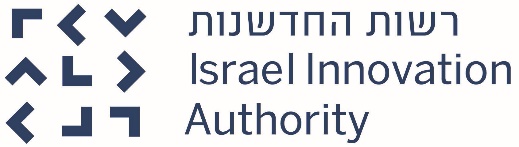 הנחיות להגשת ההצעהיש להשתמש בגרסה העדכנית של מסמך ההצעה. יש להשתמש בגרסת אופיס 2010 ומעלה ובמחשב מבוסס Windows 7 ומעלה, המכיל גופן דיוויד.במסגרת ההצעה המוגשת אין לחרוג מ- 50 עמודים.כל השדות במסמך ההצעה הינם בגדר חובה. אם השדה איננו רלוונטי, יש לציין "לא רלוונטי".1.30שם המציע בעברית (להלן: "התאגיד")מועד התאגדות המציע שם המציע באנגליתכתובת המציעסוג התאגדות המציע מספר מזהה של המציע אצל הרשם הרלוונטיכתובת שלוחה מוצעת (אם מתוכננת)שם איש קשרתפקיד במציעמספר טלפוןכתובת דוא"לשם בעל המניותמדינת רישום/אזרחותמס' מזהה (מס' רישום אצל הרשם הרלוונטי/ מס' ת"ז)שיעור החזקות בדילול מלא (%)טלפון2345678910סה"כ100%שם התאגידמדינת רישום/אזרחותמס' רישום אצל הרשם הרלוונטיתחום פעילותטלפון2345678910שם מלאכתובתדוא"להשכלהתפקיד נוכחי או אחרון2345678910שם מלאת"זתפקיד מיועד במציעהיקף משרה (%)תפקיד נוכחי או אחרוןמנהל הפרויקט2345678910פרט והסבר ביחס למועד הגשת ההצעה את הנושאים הבאים ביחס למציע ולכל בעל מניות מהותי:[1] חברות הזנק שעמן עבדו.[2] המספר הכולל של חברות הזנק שעמן עבדו ותקופת העבודה עמן. [3] מהות העבודה שבוצעה עם חברות ההזנק (ניהולי, פיננסי, עסקי-שיווקי, טכנולוגי, אחר).הנחייהבהתאם לסעיף 4.4.1 למסלול הטבה מס' 48 – קידום יזמות טכנולוגית בעיר באר שבע (להלן: "מסלול הטבה מס' 48").פרט והסבר ביחס למועד הגשת ההצעה את הנושאים הבאים ביחס למנהל הפרויקט המיועד:[1] חברות הזנק שעמן עבד.[2] המספר הכולל של חברות הזנק שעמן עבד ותקופת העבודה עמן. [3] מהות העבודה שבוצעה עם חברות ההזנק (ניהולי, פיננסי, עסקי-שיווקי, טכנולוגי, אחר).[4] חברות הזנק שבהן עבד, לרבות תיאור התפקיד. [5] ביחס לאמור לעיל, יש לפרט את הגופים אשר ביחס להם צבר מנהל הפרויקט המוצע את הניסיון.הנחייהבהתאם לסעיף 4.4.2 למסלול הטבה מס' 48. פרט והסבר ביחס לתקופת הפעילות המבוקשת את הנושאים הבאים:[1] שותפויות אסטרטגיות ועסקיות שיש למציע עם עוגנים בעיר באר שבע (כדוגמת מוסדות להשכלה גבוהה, בתי חולים, עיריית באר שבע, משרדי ממשלה, משקיעים  ותוכניות יזמות). [2] מהות השותפויות והתרומה לקידום היזמות הטכנולוגית בעיר באר שבע.  הנחייהבהתאם לסעיף 4.4.3 למסלול הטבה מס' 48. יש להתייחס לנושאים הבאים ולפרט: [1] מרכז ידע וחדשנות בתחום הקלינטק/דזרטק.[2] Biobank משולב דאטה לרפואה מותאמת אישית.[3] מרכז לייצור דאטה סינטטי מסוגים שונים למחקר מערכות נבונות ולבדיקת הגינות ואמינות אלגורתמי מכונה מול תרחישי תקיפה ושיבוש שונים בתחום הסייבר.[4] תשתית וסביבת התנסות טכנולוגית לקישוריות ולבדיקות סייבר על כלל תהליכי תקשורת דור 5 מהליבה ועד ליישומי קצה (כגון: רכב, התקני בריאות וכד').[5]  תכנון, בנייה או שיפוץ מבנים לטובת הקמה והפעלה של תשתיות טכנולוגיות/מרכזי ידע (קיימות וחדשות) בעיר באר שבע.[6] עידוד הקמת תשתיות מו"פ עבור חברות גדולות שיפעלו בעיר באר שבע (המעסיקות 100 עובדים לפחות כל אחת). יש להתייחס לנושאים הבאים ולפרט: [1] מתן הטבות ותמריצים למיזמים וליזמים המתגוררים בעיר באר שבע.[2] גיוס מנטורים מומחים (ככל הניתן מהעיר באר שבע) במגוון תחומים.יש להתייחס לנושאים הבאים ולפרט: [1] בניית אסטרטגיה שיווקית ויישומה.[2] קיום אירועים מקצועיים, מפגשים וכנסים.[3] מיפוי קהלי יעד לשיווק.[4] הקמה ותחזוקה שוטפת של אתר אינטרנט ייעודי, אשר יספק מידע לכלל גורמי היזמות בעיר באר שבע על אירועים והזדמנויות עסקיות.[5] פתיחה והנגשה של מאגרי מידע עירוניים (ככל הניתן ובהתאם לכל דין) על חברות הזנק הפועלות בעיר באר שבע וקידומה כאתר ביטא ליזמים.יש להתייחס לנושאים הבאים ולפרט: [1] שיתופי פעולה עם גורמים רלבנטיים והבאת גופי יזמות, משקיעים, יזמים ותעשייה לעיר באר שבע.[2] שיתופי פעולה עם גורמים רלבנטיים מחוץ לישראל (אקדמיה, מוסדות מחקר, תעשייה, יזמים ומשקיעים). קשרים עם הרשות המקומית ושיתוף פעולה עם רשויות מקומיות בערים אחרות. תאר את סך ההוצאות המתוכנן:[1] סכום ההוצאות המתוכנן (סה"כ במהלך תקופת הפעילות ובכל שנה בנפרד) בכלל, כולל מענק רשות החדשנות, והמימון המשלים בפרט.[2] פירוט ההוצאות המתוכנן בהתאם לתכנית העסקית.תאר את סך ההוצאות המתוכנן:[1] סכום ההוצאות המתוכנן (סה"כ במהלך תקופת הפעילות ובכל שנה בנפרד) בכלל, כולל מענק רשות החדשנות, והמימון המשלים בפרט.[2] פירוט ההוצאות המתוכנן בהתאם לתכנית העסקית.תאר את סך ההוצאות המתוכננות:[1] סכום ההוצאות המתוכננות (סה"כ במהלך תקופת הפעילות ובכל שנה בנפרד) בכלל, כולל מענק רשות החדשנות, והמימון המשלים בפרט.[2] פירוט ההוצאות המתוכננות בהתאם לתכנית העסקית.הריני מצהיר בזה כי המידע המופיע בהצעה זו הינו למיטב ידיעתי המידע הנכון, המעודכן ביותר והמלא המצוי בידי ובידיעתי האישית, ואני מתחייב להודיע לרשות החדשנות על כל מידע חדש שיהיה קיים בידי ובידיעתי האישית, ואשר יהיו בו כדי להשפיע על ההצעה ויכולת המציע מכל היבט שהוא.אם האמור אינו נכון - יש לפרטשם מלאטלפון תפקידכתובת דוא"למס' זהותחתימהשם מלאטלפון תפקידכתובת דוא"למס' זהותחתימהשם מלאטלפון תפקידכתובת דוא"למס' זהותחתימה